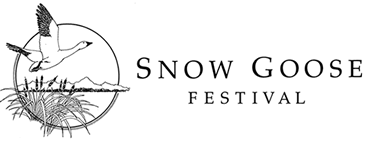 2017 SNOW GOOSE FESTIVAL-VENDOR GUIDELINESImportant 2017 Dates:Friday, Jan 6			Deadline for mail/email/fax reservationsFriday, January 27		Set up for vendors from 10 AM – 4 PM(the Masonic Center will close at 4 PM)Saturday, January 28	Sales exhibits open from 9 AM to 4 PMSunday, January 29		Sales exhibits open from 9 AM to 3 PMSunday, January 29		Sales exhibit take down from 3 PM to 5 PM(Merchandise may not be left after 5 PM)Application:	To apply for a space at the Festival, please complete the Vendor Application Form.  Space is at a premium, so register early.  Mail/email/fax the application and your $100.00 payment* to:	Snow Goose Festival			email:	prydelynne784@gmail.com	P.O. Box 1063				Chico, CA  95927			Fax:     530-899-5105Vendors should contact us for available table sizes (or area, if Festival tables are not needed).  Chairs will also be available.  You will need to provide your own extension cords and set-up materials, if needed.  Please list any special requests (electricity, etc.) on the registration form. There is limited availability of both electrical outlets and wall space.  Spaces are assigned at the Coordinators’ discretion and dates registrations are received.  Please specify your needs on the registration form and we will do our best to accommodate them.*The fee for vendors is $100.00. Vendor fees will be waived for Festival sponsors who contribute at the Tundra Swan ($500 level) or greater (booth provided). See our Guidelines for further details.Cancellations:	No refunds will be offered after Friday, January 6, 2017.Location: 	The exhibit/sales hall is located at the Chico Masonic Family Center at 1110 W. East Avenue in Chico, CA. Hours:	No sales exhibits should be removed during the operating hours of the Festival.  All sales exhibits will be taken down from 3 PM -5 PM on Sunday, January 29th.Parking:	Vendors are asked to park away from the Masonic Center after unloading as a courtesy to visitors to the Festival.  Event coordinators can provide you with directions to available parking behind the Center.Electricity:  	We have limited availability of electrical outlets and they will be assigned on a first come, first serve basis. Please indicate on your registration form that you will need electricity.  You are responsible for your own extension cords.Vendor Products:	Items intended for sale must be approved by the Festival in advance. The registration form can be used to describe the items that you wish to sell. Vendors are asked to provide pictures of items for sale. This can be done through providing an internet link to your website or emailing a photograph of the items to Prydelynne784@gmail.comLunch:	There will be a food vendor(s) at the Festival from whom you may purchase lunch, if desired.Silent Auction:	Please consider donating to our silent auction. Your donations bring attention to your business and publicity for your products.  If interested, please contact us to arrange a donation. Losses:	The Festival is not responsible for any loss by fire, theft, natural phenomenon, and cancellation of events, loss of occupancy or any other cause incurred by the Vendor.  The Vendor shall be held responsible for damages caused by the Vendor’s operation and agrees to indemnify and to hold the Festival harmless from any claims or liability arising from the activities, conduct or negligence of the Vendor or any of their agents, employees or officers.	The Festival is not responsible for losses incurred before, during or after the Festival.  Vendors are encouraged not to leave valuable merchandise or other items any time.  The Vendor is responsible for insurance to cover any loss.Vendors: 	For profit entities selling merchandise, a State of California seller’s permit is required. Provide the permit number on the registration form. Vendors engaging in direct sales shall be responsible directly to the State of California Board of Equalization for the collection and submission of sales taxes.Website:	We do provide a list of all of our vendors and exhibitors on the Snow Goose Festival website.  We will also provide a free link to your organization’s website if you provide the web address on your registration form.Contact Information: If you have questions, please contact us.  Exhibit coordinator is:Lynne Pryde530-519-3304Prydelynne784@gmail.comOther Snow Goose Festival questions can be directed to 530-345-1865.  Additional Festival information and maps can be found on www.snowgoosefestival.org.  Also, visit our Facebook page at https://www.facebook.com/SnowGooseFestival.